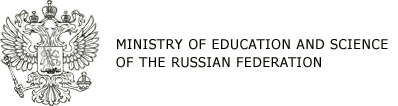 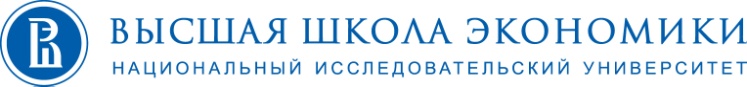 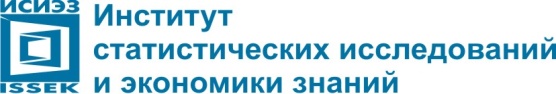 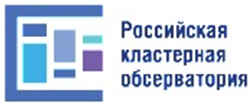 Инструменты стратегического планирования регионального инновационного развитиянаучно-практический семинар25 апреля 2013 г., 10.00–15.00Москва, Мясницкая ул., д. 20, ауд. 311Программа*- участие не подтверждено.10.00 – 10.15Открытие семинара Л.М. Гохберг, первый проректор Национального исследовательского университета «Высшая школа экономики» (НИУ ВШЭ)И.В. Благодырь, заместитель Министра Российской Федерации по развитию Дальнего ВостокаА.Е. Шадрин, директор Департамента инновационного развития Министерства экономического развития Российской ФедерацииПредставитель Минрегионразвития России*10.15 – 10.35Актуальные направления реализации федеральной кластерной политикиП.Б. Рудник, заместитель директора Департамента инновационного развития Министерства экономического развития Российской Федерации10.35 – 10.55О механизмах поддержки региональных инновационных проектов, в том числе проектов территориальных инновационных кластеров, со стороны ВнешэкономбанкаИ.В. Макиева*, заместитель председателя правления ГК «Внешэкономбанк»10.55 – 11.15О возможностях финансирования кластерных проектов из средств Программы поддержки малого и среднего предпринимательстваПредставитель департамента развития малого и среднего предпринимательства Министерства экономического развития Российской Федерации11.15 – 11.30Возможности содействия региональному инновационному развитию со стороны ОАО «РВК»Представитель ОАО «РВК» 11.30 – 11.45Лучшие практики формирования региональной кластерной политики: опыт Тульской областиВ.Л. Абашкин, с.н.с. отдела частно-государственного партнерства в инновационной сфере Института статистических исследований и экономики знаний НИУ ВШЭ11.45 – 12.00Реализация кластерной политики в Московской областиГ.В. Бондаренко*, Министр инвестиций и инноваций Московской области12.00 – 12.30Кофе - брейк12.30 – 12.50Основные принципы разработки стратегии инновационного развития субъекта РФМ.Ю. Голанд, заведующий отделом частно-государственного партнерства в инновационной сфере Института статистических исследований и экономики знаний НИУ ВШЭ12.50 – 13.10Разработка и реализации инновационной стратегии в контексте стратегического планирования регионального развитияК.И. Головщинский, директор Центра региональных программ совершенствования государственного и муниципального управления Института государственного и муниципального управления НИУ ВШЭ13.10 – 13.30Механизмы взаимодействия региональных властей с крупным бизнесом в инновационной сфереА.И. Каширин, начальник департамента инноваций и стратегического развития ГК «Ростехнологии»13.30 – 13.50Рейтингование инновационного развития регионовЕ.С. Куценко, с.н.с. отдела частно-государственного партнерства в инновационной сфере Института статистических исследований и экономики знаний НИУ ВШЭ13.50 – 14.10Инструменты стратегического планирования регионального инновационного развития в городе МосквеА.Г. Комиссаров*, руководитель Департамента науки, промышленной политики и предпринимательства города Москвы14.10 – 14.30Использование дорожных карт для управления инновационным развитием регионаО.И. Карасев, заместитель директора Форсайт-центра Института статистических исследований и экономики знаний НИУ ВШЭ14.30 – 14.50Дискуссия14.50 – 15.00Подведение итоговЛ.М. Гохберг, первый проректор Национального исследовательского университета «Высшая школа экономики» (НИУ ВШЭ)